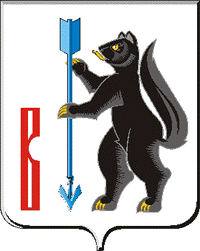 АДМИНИСТРАЦИЯГОРОДСКОГО ОКРУГА ВЕРХОТУРСКИЙП О С Т А Н О В Л Е Н И Еот 25.12.2019г. № 1053 г. ВерхотурьеО проведении Верхотурской Рождественской ярмарки              В  соответствии  с  Федеральным законом от 06 октября 2003 года № 131-ФЗ «Об общих принципах организации местного самоуправления в Российской Федерации», подпрограммы 5 «Организация и координация туристической деятельности в городском округе Верхотурский» муниципальной  программы городского  округа  Верхотурский «Развитие  культуры в городском округе Верхотурский  до 2020 года», утвержденной постановлением  Администрации городского округа от 11.11.2013г. № 998, в  целях поддержки устойчивого развития городского округа Верхотурский, формирования нового социально-экономического пространства,  благоприятного  имиджа городского округа и привлечения туристов, руководствуясь  Уставом городского округа Верхотурский, ПОСТАНОВЛЯЮ: 1.  Провести  Верхотурскую Рождественскую ярмарку 7 января 2020 года с 13:00 до 16:00 часов на городской площади г. Верхотурья.2. Утвердить  Положение о проведении Верхотурской Рождественской  ярмарки (прилагается).3. Начальнику Управления культуры, туризма и молодежной политики Администрации  городского округа Верхотурский Гайнановой Н.А. обеспечить выполнение программы праздничных мероприятий Верхотурской Рождественской ярмарки в соответствии с приложением к настоящему постановлению.4. Комитету экономики и планирования Администрации городского округа Верхотурский (Нарсеева Е.Н.) организовать 7 января 2020 года работу объектов общественного питания в месте проведения Верхотурской Рождественской ярмарки на городской площади с 13:00 до 16:00 часов. 5.  Рекомендовать  Территориальному  отраслевому исполнительному органу государственной власти Свердловской области - Верхотурское управление  агропромышленного комплекса и продовольствия Министерства агропромышленного комплекса и продовольствия Свердловской области (Варюхин П.В.) оказать содействие в участии в Рождественской ярмарке сельхозпроизводителей, граждан, ведущих крестьянско-фермерские и  личные подсобные хозяйства, занимающихся садоводством, огородничеством и животноводством, обеспечить место торговли столами.6. Рекомендовать Отделу полиции № 33 (дислокация г.Верхотурье) МО МВД России «Новолялинский»   (Дуркин С.Ю.) принять необходимые меры по обеспечению безопасности населения и охране общественного порядка в месте проведения Верхотурской Рождественской ярмарки, ограничению движения автотранспорта в центральной части города Верхотурья ( перекресток  улиц  Карла Маркса и  Ершова), с 12:00 до 17:00 часов.7. Отделу по делам гражданской обороны  и чрезвычайных  ситуаций Администрации  городского  округа Верхотурский (Терехов С.И.) совместно с Отделом надзорной деятельности городского  округа Верхотурский, Новолялинского  городского  округа Управления надзорной деятельности и профилактической работы ГУ МЧС России по Свердловской области (Бармин В.А.), Отделом полиции № 33  (дислокации г.Верхотурье) МО МВД  России «Новолялинский» (Дуркин С.Ю.) организовать проверку мест проведения массовых мероприятий на предмет антитеррористической защищенности.8. Рекомендовать Государственному  казенному  учреждению культуры  Свердловской области  «Верхотурский государственный  историко-архитектурный музей-заповедник» (Новиченков Н.Н.) принять участие в Верхотурской Рождественской ярмарке.9. Управлению образования Администрации городского округа Верхотурский  (Мамонцева Т.В.) обеспечить участие общеобразовательных учреждений  и  Муниципального бюджетного учреждения дополнительного образования «Центр детского творчества» в Верхотурской Рождественской ярмарке, организовать выставку-продажу рождественских сувениров. 10. Верхотурскому Муниципальному  унитарному предприятию «Транспорт» (Созинов С.В.)  организовать дополнительный рейс  7 января 2020  года в 12:30 часов  с  центральной  остановки по автобусному маршруту «г.Верхотурье – Актай».11. Рекомендовать Федеральному казенному учреждению ИК-53  ГУФСИН  МЮ  России по Свердловской области (Зайцев А.В.) принять участие в Верхотурской Рождественской ярмарке, представив изделия учреждения на продажу.12.Территориальным  управлениям Администрации городского округа Верхотурский оказать содействие жителям сел в участии в Верхотурской Рождественской ярмарке. 13. Муниципальному казенному учреждению «Служба заказчика» городского округа Верхотурский (Сидоров В.Н.) организовать санитарную очистку городской площади во время и после проведения массовых мероприятий, своевременный вывоз мусора.14. Опубликовать настоящее постановление в информационном бюллетене «Верхотурская неделя» и разместить на официальном сайте городского округа Верхотурский.15. Контроль за исполнением настоящего постановления  возложить на заместителя главы Администрации  городского округа Верхотурский  по социальным вопросам Бердникову Н.Ю.Главагородского округа Верхотурский                                           А.Г. Лиханов